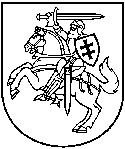 APLINKOS APSAUGOS AGENTŪRAPAKEISTASTARŠOS INTEGRUOTOS PREVENCIJOS IR KONTROLĖSLEIDIMAS Nr. 4.7-V-01-40/T-V.7-6/2014 1 2 4 1 3 5 5 8 0 (Juridinio asmens kodas)AB „Vilniaus šilumos tinklai“, Jočionių g. 13, LT-02300 Vilnius, tel.: 1840, (8 5) 266 7359, el. paštas: info@chc.lt (ūkinės veiklos objekto pavadinimas, adresas, telefonas)Rajoninė katilinė Nr. 8 (RK-8), Ateities g. 12, Vilnius, tel.: (8 5) 266 7582 (veiklos vykdytojas, jo adresas, telefono, fakso Nr., elektroninio pašto adresas)Leidimą (be priedų) sudaro 21 puslapis.Išduotas Vilniaus RAAD 2004-12-31 Vilniaus RAAD, Atnaujintas Vilniaus RAAD 2011-01-11, Koreguotas Vilniaus RAAD 2011-10-18, 2012-12-21, 2013-12-31, Pakeistas Aplinkos apsaugos agentūroje 2014-11-24,Pakeistas ūkinės veiklos objekto pavadinimas 2017-04-10Pakeistas 2017 m. lapkričio 7 d. Leidimas galioja nuo 2018-01-01Šio leidimo parengti 3 egzemplioriai              A.V.Direktorė 		   Aldona Margerienė                                                                    a                                                 (vardas, pavardė)	 	                      (parašas)	Paraiška leidimui pakeisti 2017-10-25 raštu Nr. 2.10-13285 (T6.8.13.10.11) suderinta su Nacionalinio visuomenės sveikatos centro prie Sveikatos apsaugos ministerijos Vilniaus departamentu.I. BENDROJI DALIS1. Įrenginio pavadinimas, gamybos (projektinis) pajėgumas arba vardinė (nominali) šiluminė galia, vieta (adresas).Rajoninė katilinė (RK-8) yra šiaurės vakarinėje Vilniaus dalyje, Ateities gatvės kvartale tarp Geležinio Vilko ir Didlaukio gatvių. Remiantis šiuo metu galiojančio Bendrojo plano sprendiniais (2007 m. vasario mėn. 14 d. Vilniaus miesto savivaldybės tarybos sprendimu Nr. 1–1519 patvirtintas Vilniaus miesto savivaldybės teritorijos Bendrasis planas iki 2015 metų ir jo sprendiniai), ūkinės veiklos vieta įvardijama kaip verslo, gamybos, pramonės teritorija. Pagal Vilniaus miesto savivaldybės teritorijos bendrojo plano keitimo koncepciją, rajoninės katilinės Nr. 8 (RK-8) vietoje esminių pokyčių nėra numatoma. 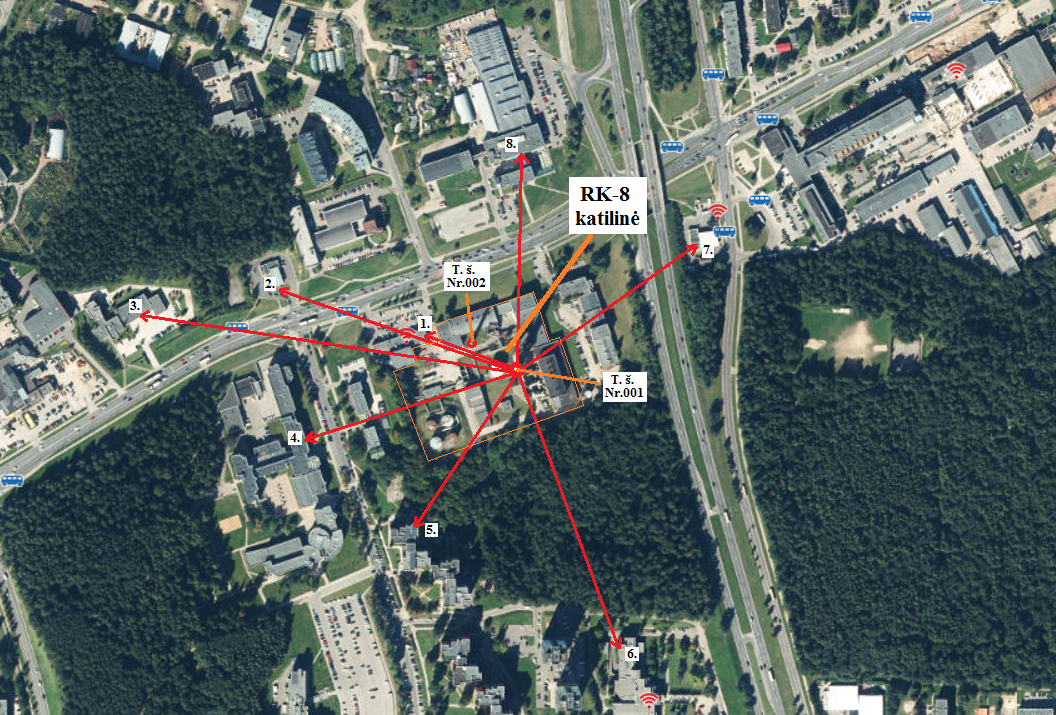 1 pav. Situacinis RK-8 planasArtimiausi objektai, esantys už katilinės teritorijos, nuo taršos šaltinio Nr. 001: 1 - autoservisas – 105 m į šiaurės vakarus; 2 - „Lukoil” degalinė – 260 m į šiaurės vakarus; 3 - Priešgaisrinė gelbėjimo tarnyba – 380 m į šiaurės vakarus; 4 - Mykolo Romerio universitetas – 235 m į vakarus; 5 - artimiausias universiteto bendrabutis - 200 m į pietvakarius; 6 - Vilniaus kolegija - 310 m į pietus; 7 - „Statoil“ degalinė – 230 m į rytus; 8 - prekybinės paskirties pastatų kompleksas – 230 m į šiaurę. Artimiausi gyvenamosios paskirties pastatai (daugiabučiai) nutolę apie 265 m į šiaurės vakarus. RK-8 katilinė nėra vietovėje, kurioje yra saugomų teritorijų (žr. 2 pav.). Arčiausiai nuo ūkinės veiklos vietos yra Kalvarijų istorinis draustinis, kurio steigimo tikslas - išsaugoti vertingą valstybės saugomą Kalvarijų kompleksą, jo istorinę, meninę ir gamtinę visumą, Baltupio upelio slėnį bei vagą. Šis draustinis nuo RK-8 vietos nutolęs apie 900 metrų. 900 m atstumu nuo katilinės taip pat nutolęs ir Cedrono aukštupio kraštovaizdžio draustinis, kurio paskirtis - išsaugoti upelio aukštupio aplinką, upelio slėnį su šlaituose esančiomis pievomis ir pavieniais ąžuolais.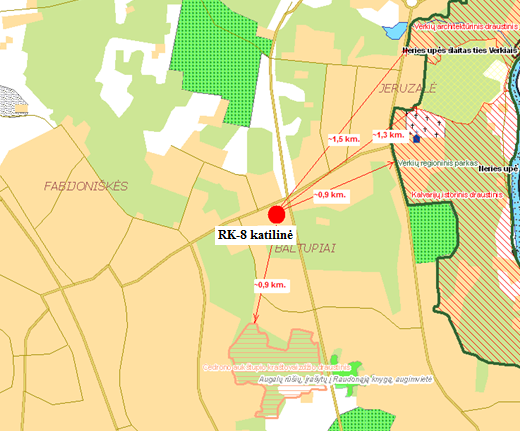 2 pav. Saugomų teritorijų žemėlapisVerkių regioninis parkas nuo objekto nutolęs apie 1,3 km. Jis įkurtas siekiant išsaugoti Žaliųjų ežerų kraštovaizdį ir vertingus Verkių, Kalvarijų, Trinapolio apylinkių kultūrinius istorinius kompleksus.Verkių architektūrinis draustinis nuo RK-8 katilinės nutolęs apie 1,5 km, skirtas išsaugoti unikalią Verkių dvaro sodybą (Lietuvos Respublikos kultūros paminklas) su aplinka, Neries upės slėnio šlaitų senuosius ąžuolynus, istorinio vietovaizdžio visumą.Ūkinės veiklos vietoje Europos ekologinio tinklo Natura 2000 teritorijų nėra. Arčiausiai, apie 1,7 km atstumu, nuo objekto yra Neries upė - buveinių apsaugai svarbi teritorija. 2. Ūkinės veiklos aprašymas.Rajoninė katilinė Nr. 8 (RK-8) gamina ir tiekia šilumos energiją Vilniaus miesto šilumos tinklams . Katilinėje šilumos gamyba vykdoma vandens šildymo katiluose. Šilumos gamybai naudojamas kuras - gamtinės dujos. Vandens šildymo katilinėje sumontuoti penki vandens šildymo katilai (schema pateikta 3 pav.). Vandens šildymo katiluose susidarę degimo produktai pašalinami per stacionarų organizuotą oro taršos šaltinį Nr. 001 – 100 metrų aukščio kaminą. Į taršos šaltinį Nr.001 pajungtų katilų šiluminė galia 465,2 MW.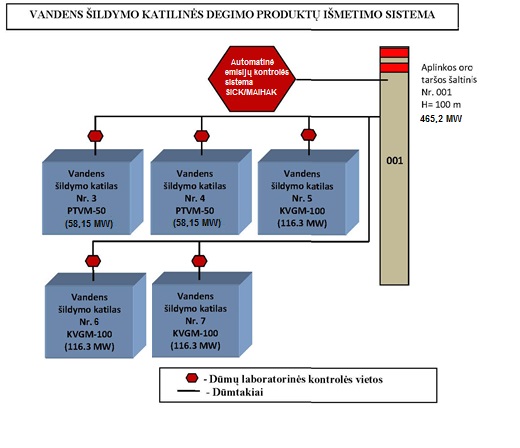 3 pav. Vandens šildymo katilinės degimo produktų išmetimo sistemaVandens šildymo katilaiRK-8 yra sumontuoti du PTVM-50 ir trys KVGM-100 tipo vandens šildymo katilai, kurie buvo pagaminti Rusijoje, Dorgobužo katilų gamykloje.Katilai gali būti kūrenami mazutu arba gamtinėmis dujomis. Pirmasis katilas PTVM-50 (Nr.3) pradėjo veikti 1976 metais, antrasis PTVM-50 (Nr.4) 1978 metais, katilas KVGM-100 (Nr.5) pradėjo veikti 1979 metais, KVGM-100 (Nr.6) - 1980 metais, trečiasis KVGM-100 (Nr.7) - 1984 metais.Katilas PTVM-50: P – pikinis, T – termofikacinis, V – vandens šildymo, M – kuriamas dujomis ir mazutu, 50 – našumas Gkcal/h.Katilas yra bokštinio tipo su priverstine cirkuliacija. Vandens tūris – 15 m3. Optimalus vandens debitas per katilą – 618 m3/h. Minimalus leistinas vandens debitas per katilą – 500 m3/h. Išeinančio vandens temperatūra – 150C.Kūryklos išmatavimai: aukštis 6250 mm, plotis 4180 mm, ilgis 4160 mm. Kūrykla ekranuota vamzdžiais iš visų pusių. Kūryklos viršų riboja konvektyvinio pluošto vamzdžiai. Virš kūryklos sumontuoti du konvektyvinių vamzdžių pluoštai, kurie sujungti su priekiniu ir užpakaliniu ekranais.Katile Nr. 3 sumontuoti 4 degikliai (pagaminti John Zink International Luxembourg Sarl firmos “Dynaswirl LN”). Degikliai dirba poromis, t. y. du degikliai dirba kaip vienas degiklis. Degikliai sumontuoti vienas priešais kitą horizontalioje plokštumoje. Katilo našumas keičiamas, keičiant degiklių našumą. Kiekvienas degiklis turi savo atskirus save tikrinančius uždegtuvus. Abi degiklių poros turi po atskirą oro pūtimo ventiliatorių: WPW-711,4 2R; Q-37 080 m3/h, P-2600 Pa. Kuro tiekimo į degiklius linijos sumontuotos taip, kad vienu metu atskirose katilo pusėse galima būtų deginti skirtingą kurą, t. y. vienoje pusėje dujas, o kitoje mazutą.Katile Nr. 4 sumontuota 12 degiklių. Katilo našumas keičiamas keičiant kūrenamų degiklių skaičių. Mazuto deginimui naudojami mechaniniai purkštuvai. 5, 6, 7, 8 degikliai yra užkūrimo, nuo jų užkuriami kiti (1-4; 9-12 ) satelitiniai degikliai. Kiekvienas degiklis turi individualų ventiliatorių C14-46, Nr.4, Q-7000 m3/h, P-120 mm v. st.KVGM-100 katilas tiesiasrovis,  - pavidalo. Sąlyginiai žymėjimai skaitomi sekančiai: KVGM-100 – K- katilas, V- vandens šildymo, G- dujų, M- mazuto, 100 – reiškia katilo šiluminį našumą Gcal/val. (116,3 MW).Pirmajame kurą deginančiame įrenginyje, kurio paskirtis kaitinant vandenį gaminti šilumą, kuru naudojamos gamtinės dujos. Vandens šildymo katiluose susidarę teršalai pašalinami per organizuotą oro taršos šaltinį Nr. 001 (100 metrų aukščio kaminas). Skystas kuras nėra naudojamas ir nėra saugomas. Mazuto talpyklos yra išvalytos ir užkonservuotos. Cheminis vandens katilams paruošimas nėra atliekamas, vanduo imamas iš bendro integruoto tinklo.Paviršinių nuotekų sistemoje, nuo skysto kuro teritorijos susidarančioms nuotekoms, sumontuota naftos produktų gaudyklė (10 l/sek). Paviršinės nuotekos nuo visos RK-8  teritorijos (3,23 ha) perduodamos UAB „Grinda“.3. Veiklos rūšys, kurioms išduodamas leidimas.1 lentelė. Įrenginyje leidžiama vykdyti ūkinė veikla4. Veiklos rūšys, kurioms priskirta šiltnamio dujas išmetanti ūkinė veikla, įrenginio gamybos (projektinis) pajėgumas.2 lentelė. Veiklos rūšys ir šaltiniai, iš kurių į atmosferą išmetamos ŠESD, nurodytos Lietuvos Respublikos klimato kaitos valdymo finansinių instrumentų įstatymo 1 priedePastaba: Aplinkos apsaugos agentūros patvirtintas ŠESD stebėsenos planas pridedamas prie šio leidimo.5. Informacija apie įdiegtas vadybos sistemasAB „Vilniaus šilumos tinklai“ sertifikuota aplinkos apsaugos vadybos sistema nėra įdiegta.6. Asmenų atsakomybė pagal pateiktą deklaraciją.AB „Vilniaus šilumos tinklai“ veikla aplinkosauginiu požiūriu valdoma vadovaujantis 2017 m. balandžio 18 d. technikos direktoriaus įsakymu Nr.9 „Dėl atsakingų darbuotojų už aplinkosauginių reikalavimų vykdymą paskyrimo“, paskirstant funkcijas tarp atitinkamų skyrių (įsakymo kopija pateikta paraiškos priede Nr. 1.2). Gamybos, Remonto ir plėtros, Perdavimo tinklo direktoriai organizuoja galiojančių aplinkosaugos normų bei reikalavimų vykdymą pavaldžiuose departamentuose. Už oro taršos, požeminio vandens, nuotekų kokybės monitoringo bei atliekų tvarkymo nuolatinę kontrolę, duomenų kaupimą, sisteminimą bei pateikimą suinteresuotoms tarnyboms ir kontroliuojančioms institucijoms, ataskaitų / deklaracijų rengimą, bendrovės tvarkų / procedūrų reikalavimų vykdymo kontrolę yra atsakingas Aplinkosaugos ir kokybės skyrius. 3 lentelė. Įrenginio atitikimo GPGB palyginamasis įvertinimasII. LEIDIMO SĄLYGOS4 lentelė. Aplinkosaugos veiksmų planas.Pastabos: Aplinkosaugos veiksmų planas pateikiamas Vilniaus miesto savivaldybės tarybos sprendime „Dėl pritarimo Vilniaus miesto šilumos gamybos įrenginių 2017-2020 metų aplinkosaugos investicijų planui“, kuris pateiktas paraiškos priede Nr.13.1. * - konkrečias priemones parinks rangovas techniniame projekte, užtikrindamas, kad NOx emisijos neviršys 100 mg/Nm3.** - pagal 2013 m. gruodžio 11 d. Komisijos sprendimą „dėl Lietuvos Respublikos pranešimo apie pereinamojo laikotarpio planą pagal Europos Parlamento ir Tarybos direktyvos 2010/75/ES dėl pramoninių teršalų 32 straipsnį (2013/751/ES)“, pakeistą 2016 m. gruodžio 8 d. Komisijos sprendimo kopija pateikta paraiškos priede Nr. 6.1.*** - katilai nebus naudojami šilumos gamybai ir investicija nebus vykdoma, jei bus pastatyta ir veiks Vilniaus kogeneracinė jėgainė ir (ar) bus įrengti nauji biokuro katilai).7. Vandens išgavimas.Katilinėje vanduo iš paviršinių vandens telkinių nėra išgaunamas. Požeminio vandens vandenvietės/telkiniai nėra naudojami.8. Tarša į aplinkos orą.5 lentelė. Leidžiami išmesti į aplinkos orą teršalai ir jų kiekisPastaba. * - Teršalų kiekiai pateikti vadovaujantis 2010 m. Europos Parlamento ir Tarybos direktyvos 2010/75/ES nuostatomis bei 2013 m. gruodžio 11 d. Komisijos sprendimu  „dėl Lietuvos Respublikos pranešimo apie pereinamojo laikotarpio planą pagal Europos Parlamento ir Tarybos direktyvos 2010/75/ES dėl pramoninių teršalų 32 straipsnį (2013/751/ES)“, pakeistu 2016 m. gruodžio 8 d.6 lentelė. Leidžiama tarša į aplinkos orąPastabos: * - pagal Specialius reikalavimus dideliems kurą deginantiems įrenginiams, patvirtintus 2013-04-10 LR aplinkos ministro įsakymu Nr. D1-240. ** - NOx, KD ir SO2 leidžiamos teršalų koncentracijos ir kiekiai nurodyti pagal Pereinamojo laikotarpio nacionaliniame plane (toliau – PLNP) nustatytus 2016-2020 m. išmetamų teršalų ribinius kiekius ir leidžiamas koncentracijas. Nuo 2020m. ir toliau teršalų kiekiai prilyginami pagal PLNP 2019 m. RK-8 leidžiamiems išmesti teršalų kiekiams. Taršos šaltinių išmetamų į aplinkos orą teršalų monitoringo planas pateiktas aplinkos monitoringo programoje, kuri pateikta paraiškos priede Nr.6.3.7 lentelė. Leidžiama tarša į aplinkos orą esant neįprastoms (neatitiktinėms) veiklos sąlygoms9. Teršalų išleidimas su nuotekomis į aplinką ir (arba) kanalizacijos tinklus8 lentelė. Leidžiama nuotekų priimtuvo apkrovaĮ gamtinę aplinką nuotekos neišleidžiamos, todėl ši veikla leidime nereglamentuojama.10. Dirvožemio apsauga. Reikalavimai, kuriais siekiama užkirsti kelią teršalų išleidimui į dirvožemį.2012 m. UAB „Fugro Baltic“ atliko RK-8 katilinės preliminariuosius ekogeologinius tyrimus (pateikta paraiškos priede Nr. 9.1), kurių metu buvo atlikti grunto ir požeminio vandens taršos įvertinimai.Grunto užterštumo įvertinimas. Grunto mėginiai laboratoriniams tyrimams buvo paimti kasant kasinius ir gręžiant gręžinius iš intervalų 0,0 – 0,3 m, 0,3 – 0,5 m, 0,6 – 0,8 m, 0,8 – 1,0 m, 1,0 – 1,2 m bei 1,8 – 2,0 m gylio nuo žemės paviršiaus, viso paimta 9 grunto mėginiai. Laboratorijoje grunto mėginiuose buvo nustatoma granulometrinė sudėtis, daugiacikliai aromatiniai angliavandeniliai, naftos produktai, sunkieji metalai. Visuose paimtuose grunto mėginiuose buvo atliekamas naftos produktų koncentracijos nustatymas. Tirtuose mėginiuose naftos produktų koncentracija neaptikta, išskyrus gręžinyje Nr.4 (0,3 – 0,5 m gylyje). Gręžinyje Nr. 4 naftos produktų koncentracija siekė 120 mg/kg, tačiau neviršijo ribinių verčių nustatytų reikalavimuose. LAND 9–2009 nustatyta, kad antros jautrumo taršai kategorijos teritorijose smėliniame grunte įvairios frakcinės sudėties naftos angliavandenilių koncentracija gali būti siekti iki 150 mg/kg. Paimtuose grunto mėginiuose taip pat buvo nustatyta daugiaciklių aromatinių angliavandenilių (DAA) koncentracija, kurių suma siekė nuo 17,57 iki 24,0 µg/kg ir neviršijo nustatytų ribinių verčių. Žemiau esančiose lentelėse pateikiami daugiaciklių aromatinių angliavandenilių grunte tyrimo suvestiniai duomenys ir jų palyginimas su ribinėmis vertėmis. 9 lentelė. Suvestiniai grunto užterštumo DAA duomenys ir jų palyginimas su ribinėmis vertėmisŠio tyrimo metu buvo patikrintas ir grunto užterštumas sunkiaisiais metalais (Pb, Cr, Ni, Cd, Zn, Hg, V). Nustatyta, kad šių medžiagų koncentracija grunte ribinių verčių neviršija. Žemiau pateikiami sunkiųjų metalų grunte tyrimo suvestiniai duomenys ir jų palyginimas su ribinėmis vertėmis. 10 lentelė. Suvestiniai grunto užterštumo sunkiaisiais metalais duomenys ir jų palyginimas su ribinėmis vertėmisApibendrinus tyrimo rezultatus buvo padarytos tokios išvados:Gręžimo duomenimis geologinį pjūvį Vilniaus rajoninėje RK-8 katilinėje iki tiesiogiai ištirto gylio (20 m) sudaro supilto grunto, smulkaus, žvyringo smėlio bei dulkinio priemolio tarpsluoksniai.Visoje tirtoje teritorijoje gręžiant gręžinius iki 6,0 – 20,0 m gylio požeminis vanduo nebuvo sutiktas.Paimtuose grunto mėginiuose naftos produktų koncentracija neaptikta, išskyrus gręžinyje Nr.4 (0,3 – 0,5 m gylyje). Gręžinyje Nr. 4 naftos produktų koncentracija siekė 120 mg/kg, tačiau neviršijo ribinių verčių nustatytų LAND 9 - 2009 reikalavimuose.Paimtuose grunto mėginiuose iš kasinio K. 1 ir gręžinio Nr. 4 buvo nustatyta daugiaciklių aromatinių angliavandenilių (DAA) koncentracija, kurių suma atitinkamai siekė 17,57 – 24,0 µg/kg. Tirtuose grunto mėginiuose pagal teritorijos jautrumo taršai grupę II (jautri) nežymiai ribines vertes viršijo chrizenas (kasinyje Nr. 1 – 1 kartą, gręžinyje Nr. 4 – 2 kartus) ir benzo(b)fluorantrenas (kasinyje Nr. 1 – 1 kartą).Taip pat šio tyrimo metu buvo patikrintas ir grunto užterštumas sunkiaisiais metalais (Pb, Cr, Ni, Cd, Zn, Hg, V). Nustatyta, kad šių medžiagų koncentracija grunte ribinių verčių, nustatytų Cheminėmis medžiagomis užterštų teritorijų tvarkymo aplinkos apsaugos reikalavimuose neviršija.Tyrimų metu, nustačius tiriamos teritorijos gruntų litologinę sudėtį, įvertinus ekogeologinę būklę bei hidrogeologines sąlygas, nuspręsta, jog požeminio vandens monitoringo vykdymas RK – 8 katilinėje nėra būtinas ir požeminio vandens monitoringo programa nebus rengiama.RK-8 neprognozuojama sisteminga galima žemės tarša, kadangi katilinės šilumos gamybos metu nėra naudojamos pavojingos cheminės medžiagos.11. Atliekų susidarymas.11 lentelė. Susidarančios atliekosRajoninė katilinė RK-8 atliekų nenaudoja, nelaiko ir nešalina.12. Atliekų stebėsenos priemonės.Atliekų stebėsenos priemonės šiame leidime nereglamentuojamos.13. Reikalavimai ūkio subjekto aplinkos monitoringui (stebėsenai) ir šio monitoringo programai vykdyti.Visos monitoringo rūšys privalo būti vykdomos pagal parengtą ir savo laiku atnaujinamą aplinkos monitoringo programą, suderintą su Aplinkos apsaugos agentūra.Šiltnamio efektą sukeliančių dujų išmetimų stebėseną ir apskaitą privaloma vykdyti pagal patvirtintą ŠESD stebėsenos ir apskaitos planą.14. Reikalavimai triukšmui valdyti, triukšmo mažinimo priemonės. AB „Vilniaus šilumos tinklai“ veiklą pradėjo vykdyti nuo 2017-03-30, perėmusi visą įrangą ir darbuotojus iš UAB „Vilniaus energija“. Perėmus veiklą, vykdomos veiklos pobūdis nepakito.Rajoninė katilinė Nr.8 yra rezervinė, kurioje numatytu dažnumu atliekami bandomieji katilų užkūrimai. Katilai kuriami, kai nėra galimybės tiekti šilumos energijos iš termofikacinės elektrinės Nr. 2 (E-2, Elektrinės g. 2, Vilnius) arba tiekiamos šilumos energijos nepakanka vartotojų poreikiams patenkinti ( t.y. trūksta galios) . Be to, RK-8 paleidžiama į darbą, įvykus avarijoms ar dėl remonto darbų sustabdžius  E-2 katilus, kadangi E-2, RK-8 dirba bendrame integruotame  šilumos tiekimo tinkle, ir šiluma vartotojui gali būti tiekiama iš bet kurio šilumos energijos šaltinio. Kadangi katilinė dirba tik aukščiau nurodytais atvejais, atlikti triukšmo lygio matavimus įprastinės eksploatacijos metu nėra galimybių. Atsižvelgiant į tai, ir siekiant įvertinti RK-8 katilinės veiklos keliamą triukšmą, UAB „DGE Baltic Soil and Environment“ parengė AB „Vilniaus šilumos tinklai“ rajoninės katilinės Nr. 8 triukšmo vertinimo ataskaitą. Paskaičiuotas ūkinės veiklos įtakojamas triukšmo lygis artimiausioje gyvenamojoje ir visuomeninės paskirties pastatų aplinkoje bei prie katilinės teritorijos sklypo ribų visais paros periodais neviršija triukšmo ribinių dydžių, reglamentuojamų ūkinės veiklos objektams pagal HN 33:2011 1 lentelės 4 punktą.Rajoninė katilinė Nr.8 šiuo metu yra rezervinė. Atlikus triukšmo sklaidos modeliavimą nustatyta, kad triukšmo lygis artimiausioje gyvenamojoje ir visuomeninės paskirties pastatų aplinkoje bei prie katilinės teritorijos sklypo ribų visais paros periodais neviršija triukšmo ribinių dydžių, reglamentuojamų ūkinės veiklos objektams higienos norma HN 33:2011, todėl papildomos triukšmo mažinimo priemonės nenumatomos.Vykdant remonto darbus, kai numatomas galimas didesnis triukšmo lygis, darbų atlikimas planuojamas dienos metu. Vadovaujantis Lietuvos Respublikos triukšmo valdymo įstatymo  (Žin., 2004, Nr. 164-5971) 14 straipsnio 2 ir 3 dalies bei Vilniaus miesto savivaldybės tarybos 2007 m. rugsėjo 12 d. sprendimu Nr. 1-211 patvirtintų Triukšmo prevencijos viešosiose vietose taisyklių reikalavimais, taip pat Triukšmo, kylančio atliekant statybos darbus gyvenamosiose patalpose ir gyvenamosiose teritorijose, kontrolės vykdymo tvarkos aprašu, patvirtintu 2016 m. lapkričio 9 d. Lietuvos Respublikos Vyriausybės nutarimu Nr. 1120, apie galimą padidintą triukšmo lygį informuojamas statybos darbų triukšmo kontrolierius.15. Įrenginio eksploatavimo laiko ribojimas.Elektrinėje dirbančių įrenginių eksploatavimo laikas nėra ribojamas nei paros nei metų sezono atžvilgiu.16. Sąlygos kvapams mažinti. RK-8 veiklos metu nenaudojamos jokios medžiagos, kurios galėtų sukelti kvapų sklidimą.17. Kitos leidimo sąlygos ir reikalavimai.Iki pilno veiklos nutraukimo veiklos vietos būklė turi būti pilnai sutvarkyta, kaip numatyta įrenginio projekte, planuose ir reglamentuose. Galutinai nutraukdamas veiklą, jos vykdytojas privalo įvertinti dirvožemio ir požeminių vandenų užterštumo būklę pavojingų medžiagų atžvilgiu. Jei dėl įrenginio eksploatavimo pastarieji labai užteršiami šiomis medžiagomis, ir jų būklė skiriasi nuo pirminės būklės eksploatavimo pradžioje, veiklos vykdytojas turi imtis būtinų priemonių dėl tos taršos mažinimo, siekdamas atkurti tą eksploatavimo vietos būklę. Tuo atveju, kai rengiami atitinkami dirvožemio valymo, atliekų arba gamybos liekanų sutvarkymo planai, jei reikia, turi būti atliktos Poveikio aplinkai vertinimo procedūros. Bet kokio eksploatacijos sutrikimo atveju būtina kiek įmanoma skubiau pristabdyti ir nutraukti įrenginio darbą, kol bus atkurtos normalios jo eksploatavimo sąlygos. Veiklos vykdytojas privalo nedelsiant pranešti Vilniaus regiono aplinkos apsaugos departamentui apie didelį poveikį aplinkai turintį incidentą arba avariją ir nedelsiant imtis priemonių apriboti poveikį aplinkai ir užkirsti kelią galimiems incidentams ir avarijoms ateityje, o taip pat imtis papildomų priemonių, kurias regiono aplinkos apsaugos departamentas laikys būtinomis šiems tikslams pasiekti.Nepertraukiamo išmetamų oro teršalų monitoringo duomenis būtina skelbti bendrovės internetiniame tinklalapyje, o ataskaitas reguliariai pateikti atsakingoms institucijoms.Visi bendrovės vykdomo aplinkos monitoringo taškai (pvz. oro taršos mėginių paėmimo vietos) turi būti saugiai įrengti, pažymėti ir saugojami nuo atsitiktinio jų sunaikinimo.Gamtinių resursų, įskaitant vandens sunaudojimas, atliekų susidarymas turi būti apskaitomi ir registruojami atitinkamuose žurnaluose ir prieinami kontroliuojančioms institucijoms. Apskaitos ir matavimo prietaisai turi atitikti metrologinius reikalavimus ir reguliariai kalibruojami.Įrenginių operatorius privalo pranešti Aplinkos apsaugos agentūrai ir Vilniaus RAAD apie bet kokius planuojamus įrenginio pobūdžio arba veikimo pasikeitimus ar išplėtimą, kuris gali daryti poveikį aplinkai. Veiklos vykdytojas privalo reguliariai ir laiku kompetentingoms aplinkosaugos institucijoms teikti reikiamas ataskaitas.Pasibaigus kalendoriniams metams veiklos vykdytojas nuo kitų metų balandžio 30 d. netenka tiek ATL, kiek jų atitinka per kalendorinius metus faktiškai išmestą ir pagal Lietuvos Respublikos aplinkos ministro 2004 m. balandžio 29 d. įsakymu Nr. D1-231 „Dėl Šiltnamio dujų apyvartinių taršos leidimų skyrimo ir prekybos jais tvarkos aprašo patvirtinimo“ nustatytą tvarką patikrintą bei patvirtintą anglies dioksido kiekį.Apskaitos vykdymui ir ataskaitų teikimui būtina vykdyti šiltnamio efektą sukeliančių dujų (ŠESD) stebėseną. Veiklos vykdytojas privalo kasmet iki vasario 1 d. Aplinkos apsaugos agentūrai pateikti informaciją, kuri būtina pateikti taikant Pereinamojo laikotarpio nacionalinio plano išimtį.Iki kiekvienų metų kovo 31 d. būtina pateikti Aplinkos apsaugos agentūrai praėjusių kalendorinių metų ŠESD ataskaitą ir nepriklausomo vertintojo tinkamumo patvirtinimo pažymą.Artimiausioje gyvenamojoje aplinkoje turi būti užtikrinami Lietuvos higienos normos HN 33:2011 „Triukšmo ribiniai dydžiai gyvenamuosiuose ir visuomeninės paskirties pastatuose bei jų aplinkoje“, patvirtintos Lietuvos Respublikos sveikatos apsaugos ministro 2011 m. birželio 13 d. įsakymu Nr. V-604 „Dėl Lietuvos higienos normos HN 33:2011 „Triukšmo ribiniai dydžiai gyvenamuose ir visuomeninės paskirties pastatuose bei jų gyvenamoje aplinkoje“ patvirtinimo“, reglamentuojami triukšmo lygiai.Artimiausioje gyvenamojoje aplinkoje turi būti užtikrinta Lietuvos higienos normos HN 121:2010 „Kvapo koncentracijos ribinė vertė gyvenamosios aplinkos ore“, patvirtinta Lietuvos Respublikos sveikatos apsaugos ministro 2010 m. spalio 4 d. įsakymu Nr. V-885 „Dėl Lietuvos higienos normos HN 121:2010 „Kvapo koncentracijos ribinės vertė gyvenamosios aplinkos ore“ ir kvapų kontrolės gyvenamosios aplinkos ore taisyklių patvirtinimo“ reglamentuojama kvapo vertė.PAKEISTO TARŠOS INTEGRUOTOS PREVENCIJOS IR KONTROLĖS LEIDIMO NR. Nr. 4.7-V-01-40/T-V.7-6/2014 PRIEDAI18. 1. Paraiška TIPK leidimui pakeisti su priedais:1.1. RK-8 sklypo planas su pažymėtais taršos šaltiniais.1.2. AB „Vilniaus šilumos tinklai“ technikos direktoriaus įsakymas „Dėl atsakingų darbuotojų už aplinkosauginių reikalavimų vykdymą paskyrimo“, kopija.1.3. Katilų pasų kopijos.Teršalų sklaidos pažemio sluoksnyje skaičiavimo rezultatai (žemėlapiai). Įsakymas dėl informavimo apie ekstremaliuosius įvykius, kopija.6.1. 2016 m. gruodžio 8 d. komisijos Sprendimas „Dėl Lietuvos Respublikos pranešimo apie pereinamojo laikotarpio planą pagal Europos Parlamento ir Tarybos direktyvos 2010/75/ES dėl pramoninių teršalų 32 straipsnį“, kopija.6.2. Numatomų išmesti teršalų kiekių skaičiavimai.6.3. RK-8 aplinkos monitoringo programa.6.4. Teršalų sklaidos pažemio sluoksnyje skaičiavimo rezultatai, esant neįprastoms (neatitiktinėms) veiklos sąlygoms.7.1. RK-8 ŠESD stebėsenos planas.8.1. Sutartis su UAB „Vilniaus vandenys“, kopija.8.2. Sutartis su UAB „Grinda“, kopija. 8.3. RK-8 vandens paėmimo ir nuotekų nuvedimo schema.8.4. Preliminarūs lietaus nuotekų kiekių skaičiavimai.9.1. Vilniaus rajoninės katilinės RK-8, esančios Ateities g. 12, Vilniaus m., preliminarieji ekogeologiniai tyrimai ir aplinkos (požeminio vandens) monitoringo programos poreikio įvertinimas, kopija.12.1. AB „Vilniaus šilumos tinklai“ rajoninė katilinė Nr. 8, Ateities g. 12, Vilnius, triukšmo vertinimo ataskaita.13.1. Vilniaus miesto savivaldybės tarybos sprendimo „Dėl pritarimo Vilniaus miesto šilumos gamybos įrenginių 2017-2020 metų aplinkosaugos investicijų planui“, kopija.2. Susirašinėjimo dokumentai:1. AB „Vilniaus šilumos tinklai“ 2017-08-09 raštas Nr. SD-2402 Aplinkos apsaugos agentūrai – teikiamos paraiškos leidimams E-2 ir RK-8 pakeisti.2. 2017-08-09 SEB banko mokėjimo nurodymas Nr. 000130/1.3. Aplinkos apsaugos agentūros 2017-08-10 raštas Nr. (28.1)-A4-8299 Vilniaus RAAD dėl paraiškų leidimams E-2 ir RK-8 pakeisti suderinimo.4. Aplinkos apsaugos agentūros 2017-08-10 raštas Nr. (28.1)-A4-8296 „Lietuvos žinioms“ dėl skelbimo išspausdinimo.5. Aplinkos apsaugos agentūros 2017-08-10 raštas Nr. (28.1)-A4-8297 Vilniaus miesto savivaldybės administracijai dėl paraiškų leidimams E-2 ir RK-8 pakeisti suderinimo.6. Aplinkos apsaugos agentūros 2017-08-10 raštas Nr. (28.1)-A4-8298 Nacionalinio visuomenės sveikatos centro Vilniaus departamentui dėl paraiškų leidimams E-2 ir RK-8 pakeisti suderinimo.7. 2017-08-16 skelbimas „Lietuvos žiniose“.8. Nacionalinio visuomenės sveikatos centro Vilniaus departamento 2017-08-24 raštas Nr. 2.10-10358 (16.8.13.10.11) Aplinkos apsaugos agentūrai dėl RK-8 katilinės paraiškos TIPK leidimui pakeisti nederinimo.9. Aplinkos apsaugos agentūros 2017-09-13 raštas Nr. (28.1)-A4-9377 AB „Vilniaus šilumos tinklai“ su pastabomis paraiškai leidimui pakeisti.10. AB „Vilniaus šilumos tinklai“ 2017-09-29 raštas Nr. SD-4076 Aplinkos apsaugos agentūrai – atsakymas į pastabas paraiškai leidimui pakeisti.11. Aplinkos apsaugos agentūros 2017-10-09 raštas Nr. (28.1)-A4-10320 „Vilniaus šilumos tinklams“ dėl įrenginio vardinės šiluminės galios.12. AB „Vilniaus šilumos tinklai“ 2017-10-09 raštas Nr. SD-4264 Aplinkos apsaugos agentūrai dėl įrenginio vardinės šiluminės galios.13. Aplinkos apsaugos agentūros 2017-10-09 raštas Nr. (28.1)-A4-10319 Nacionalinio visuomenės sveikatos centro Vilniaus departamentui dėl RK-8 pataisytos paraiškos TIPK leidimui pakeisti.14. AB „Vilniaus šilumos tinklai“ 2017-10-17 raštas Nr. SD-4671 Aplinkos apsaugos agentūrai dėl monitoringo programos ir ^ESD steb4senos plano pateikimo.15. Nacionalinio visuomenės sveikatos centro Vilniaus departamento 2017-10-25 raštas Nr. 2.10-13285 (16.8.13.10.11) Aplinkos apsaugos agentūrai dėl RK-8 katilinės paraiškos TIPK leidimui pakeisti suderinimo.16. Aplinkos apsaugos agentūros 2017-10-26 raštas Nr. (28.1)-A4-10991 AB „Vilniaus šilumos tinklai“ dėl azoto oksidų mažinimo priemonių įgyvendinimo RK-8 katilinėje.17. Aplinkos apsaugos agentūros 2017-10-27 raštas Nr. (28.1)-A4-11052 AB „Vilniaus šilumos tinklai“ dėl paraiškos TIPK leidimui pakeisti priėmimo.Priedų sąrašas parengtas 2017-10-30                            (vardas, pavardė)                                              (parašas)        A.V.                                                                                        					Įrenginio pavadinimasĮrenginyje planuojamos vykdyti veiklos rūšies pavadinimas pagal Taisyklių 1 priedąir kita tiesiogiai susijusi veiklaRajoninė katilinė Nr. 8 (RK-8 )kuro deginimas įrenginiuose, kurių bendra vardinė (nominali) šiluminė galia lygi arba didesnė kaip 50 MW.Eil. Nr.Veiklos rūšys pagal Lietuvos Respublikos klimato kaitos valdymo finansinių instrumentų įstatymo 1 priedą ir išmetimo šaltiniaiŠESD pavadinimas(anglies dioksidas (CO2), azoto suboksidas (N2O), perfluorangliavandeniliai (PFC) ar kt.).1.Kuro deginimas įrenginiuose, kurių bendras nominalus šiluminis našumas didesnis negu 20 MW (išskyrus įrenginiuose, skirtuose pavojingoms arba komunalinėms atliekoms deginti).Taršos šaltinis Nr. 001Anglies dioksidas (CO2)Eil. Nr.Aplinkos komponentai, kuriems daromas poveikisNuoroda į ES GPGB informacinius dokumentus, anotacijasGPGB technologijaSu GPGB taikymu susijusiosvertės, vnt.AtitikimasPastabos1234567Dujinio kuro ir jo skystų priedų tiekimas bei priežiūraDujinio kuro ir jo skystų priedų tiekimas bei priežiūraDujinio kuro ir jo skystų priedų tiekimas bei priežiūraDujinio kuro ir jo skystų priedų tiekimas bei priežiūraDujinio kuro ir jo skystų priedų tiekimas bei priežiūraDujinio kuro ir jo skystų priedų tiekimas bei priežiūraDujinio kuro ir jo skystų priedų tiekimas bei priežiūra1.OrasInformacinio dokumento apie geriausius prieinamus gamybos būdus (GPGB) dideliems kurą deginantiems įrenginiams anotacija,  74-75 psl.Išsiplėtimo turbinų naudojimas, norint atgauti iš dujų vamzdžių ateinančių suslėgtų dujų energijąNėraKatilai yra senos konstrukcijos. Juose tokios technologijos nenumatytos ir netaikomos2.OrasInformacinio dokumento apie geriausius prieinamus gamybos būdus (GPGB) dideliems kurą deginantiems įrenginiams anotacija,  74-75 psl.Dujinio kuro pašildymas, naudojant atliekinę išmetamų dujų šilumąNėraKatilai yra senos konstrukcijos. Juose tokios technologijos nenumatytos ir netaikomos3.OrasInformacinio dokumento apie geriausius prieinamus gamybos būdus (GPGB) dideliems kurą deginantiems įrenginiams anotacija,  74-75 psl.Reguliarūs dujų tiekimo įrangos ir vamzdynų patikrinimaiAtitinka GPGB technologijąVamzdynų techninės apžiūros ir  patikrinimai atliekami kasmet, įrenginių – kas 3-6-12 mėn.Dujinį kurą deginančių katilų ir turbinų efektyvumo didinimo būdaiDujinį kurą deginančių katilų ir turbinų efektyvumo didinimo būdaiDujinį kurą deginančių katilų ir turbinų efektyvumo didinimo būdaiDujinį kurą deginančių katilų ir turbinų efektyvumo didinimo būdaiDujinį kurą deginančių katilų ir turbinų efektyvumo didinimo būdaiDujinį kurą deginančių katilų ir turbinų efektyvumo didinimo būdaiDujinį kurą deginančių katilų ir turbinų efektyvumo didinimo būdai4.OrasInformacinio dokumento apie geriausius prieinamus gamybos būdus (GPGB) dideliems kurą deginantiems įrenginiams anotacija,  75 psl.Šilumos ir elektros kogeneracija (KJ)NėraVandens šildymo katilai pritaikyti tik šilumos gamybai, elektros energijos gamyba negalima5.OrasInformacinio dokumento apie geriausius prieinamus gamybos būdus (GPGB) dideliems kurą deginantiems įrenginiams anotacija,  75 psl.Dujinio kuro pašildymas, naudojant atliekinę šilumąNėraTokios konstrukcijos katilams, kokie yra RK-8, tokia technologija netaikoma6.OrasInformacinio dokumento apie geriausius prieinamus gamybos būdus (GPGB) dideliems kurą deginantiems įrenginiams anotacija,  75 psl.Pažangių medžiagų naudojimas, kad pasiekti aukštą temperatūrą ir taip padidinti garo turbinos efektyvumą NėraTurbinų RK-8 nėra, gaminama tik šilumos energija, todėl tokia technologija netaikoma7.OrasInformacinio dokumento apie geriausius prieinamus gamybos būdus (GPGB) dideliems kurą deginantiems įrenginiams anotacija,  75 psl.Dvigubas pašildymasNėraTokio tipo VŠK katiluose, kurie yra RK-8, ekonomaizeriai nenaudojami8.OrasInformacinio dokumento apie geriausius prieinamus gamybos būdus (GPGB) dideliems kurą deginantiems įrenginiams anotacija,  75 psl.Regeneracinis maitinimo vandens šildymasNėraTokio tipo VŠK katiluose, kurie yra RK-8, regeneracinis maitinimo vandens šildymas nenaudojamas9.OrasInformacinio dokumento apie geriausius prieinamus gamybos būdus (GPGB) dideliems kurą deginantiems įrenginiams anotacija,  75 psl.Pažangios kompiuterizuotos degimo sąlygų valdymo technologijos, skirtos išmetimų mažinimui ir katilo veiksmingumo didinimuiDalinai atitinka GPGB technologijąVandens šildymo katile Nr.3 yra (modernizuoti degikliai, pilnai automatizuotas degimo procesas),  kituose katiluose šių technologijų nėra10.OrasInformacinio dokumento apie geriausius prieinamus gamybos būdus (GPGB) dideliems kurą deginantiems įrenginiams anotacija,  75 psl.Šilumos akumuliacijaNėra Šilumos akumuliacija netaikoma. Pagaminta šiluma tiekiama į šilumos tiekimo tinklą11.OrasInformacinio dokumento apie geriausius prieinamus gamybos būdus (GPGB) dideliems kurą deginantiems įrenginiams anotacija,  75 psl.Oro deginimui pašildymasDalinai atitinka GPGB technologijąTiekiamas oras į katilą pašildomas katiluose VŠK-3 ir VŠK-4 (yra įdiegti kaloriferiai)NOx ir CO išmetimų prevencijos ir kontrolės būdaiNOx ir CO išmetimų prevencijos ir kontrolės būdaiNOx ir CO išmetimų prevencijos ir kontrolės būdaiNOx ir CO išmetimų prevencijos ir kontrolės būdaiNOx ir CO išmetimų prevencijos ir kontrolės būdaiNOx ir CO išmetimų prevencijos ir kontrolės būdaiNOx ir CO išmetimų prevencijos ir kontrolės būdai12.OrasInformacinio dokumento apie geriausius prieinamus gamybos būdus (GPGB) dideliems kurą deginantiems įrenginiams anotacija, 76 psl.Mažas perteklinio oro kiekisAtitinka GPGB technologijąVisuose katiluose palaikomas reikiamas optimalus oro kiekis13.OrasInformacinio dokumento apie geriausius prieinamus gamybos būdus (GPGB) dideliems kurą deginantiems įrenginiams anotacija, 76 psl.Išmetamųjų dujų recirkuliacijaNėraIšmetamųjų dujų recirkuliaciją planuojama įdiegti katiluose, įgyvendinant NOx mažinimo priemones (iki 2020 m. birželio 30 d.)14.OrasInformacinio dokumento apie geriausius prieinamus gamybos būdus (GPGB) dideliems kurą deginantiems įrenginiams anotacija, 76 psl.Mažų NOx degikliai dujas deginantiems katilamsDalinai atitinka GPGB technologijąMažų NOx degikliai įdiegti VŠK-3 katile. Įgyvendinant NOx mažinimo priemones, kituose katiluose taip pat planuojama įdiegti mažų NOx degiklius (VŠK-5 (VŠK-6 ir VŠK-7 katilai nebus naudojami šilumos gamybai ir investicija nebus vykdoma, jei bus pastatyta ir veiks Vilniaus kogeneracinė jėgainė ir (ar) bus įrengti nauji biokuro katilai))15.Selektyvus katalitinis valymas (SKV)NėraSelektyvus katalitinis valymas netaikomas. Šis būdas bus taikomas tuo atveju, jei įdiegus mažų NOX degiklius bei dūmų recirkuliaciją, nebus užtikrinta NOx < 100 mg/Nm3Vandens taršos prevencijos ir kontrolės būdaiVandens taršos prevencijos ir kontrolės būdaiVandens taršos prevencijos ir kontrolės būdaiVandens taršos prevencijos ir kontrolės būdaiVandens taršos prevencijos ir kontrolės būdaiVandens taršos prevencijos ir kontrolės būdaiVandens taršos prevencijos ir kontrolės būdai16.Vanduo. Gruntinis vanduoInformacinio dokumento apie geriausius prieinamus gamybos būdus (GPGB) dideliems kurą deginantiems įrenginiams anotacija, 78-79 psl.Demineralizatorių ir kondensato regeneravimas.Neutralizacija ir nusodinimasNėraRK-8 nevykdomas cheminis vandens paruošimas17.Vanduo. Gruntinis vanduoInformacinio dokumento apie geriausius prieinamus gamybos būdus (GPGB) dideliems kurą deginantiems įrenginiams anotacija, 78-79 psl.Elutriacija. NeutralizacijaNėra RK-8 nevykdomas cheminis vandens paruošimas18.Vanduo. Gruntinis vanduoInformacinio dokumento apie geriausius prieinamus gamybos būdus (GPGB) dideliems kurą deginantiems įrenginiams anotacija, 78-79 psl.Katilų, oro šildytuvų ir nusodintuvų plovimas. Neutralizacija ir uždaras ciklas, arba pakeitimas sauso valymo metodais, kai techniškai įmanoma.Dalinai atitinka GPGB technologijąVŠK naudojimas sauso valymo metodas (dujų-impulsinis valymas)19.Vanduo. Gruntinis vanduoInformacinio dokumento apie geriausius prieinamus gamybos būdus (GPGB) dideliems kurą deginantiems įrenginiams anotacija, 78-79 psl.Paviršiniai lietaus vandenys. Nusodinimas arba cheminis valymas ir pakartotinis vidinis naudojimasDalinai atitinka GPGB technologijąYra  (naftos gaudykle)   vandens surinkimo ir valymo sistemos.  Lietaus vandenų nusistovėjimo baseine įrengta pertvara naftos produktų sulaikymuiParametrasVienetaiSiekiamos ribinės vertės(pagal GPGB)Esamos vertėsVeiksmai tikslui pasiekti*Laukiami rezultataiĮgyvendinimo data**1234567NOxmg/Nm3100iki 300Katilui PTVM-3 įdiegus: 1. katilo dūmų recirkuliacijos į kūryklą sistemą, 2. selektyvinę ne katalitinę NOx mažinimo sistemą.mažiau 100 mg/Nm3iki 2020 m. birželio 30 d. NOxmg/Nm3100iki 300Katilui KVGM-5 įdiegus: 1.Katilo degiklių rekonstrukciją, 2. katilo dūmų recirkuliacijos į kūryklą sistemą, 3. selektyvinę ne katalitinę NOx mažinimo sistemą.mažiau 100 mg/Nm3iki 2020 m. birželio 30 d. NOxmg/Nm3100iki 300Katilui KVGM-6*** įdiegus: 1.Katilo degiklių rekonstrukciją, 2. katilo dūmų recirkuliacijos į kūryklą sistemą, 3. selektyvinę ne katalitinę NOx mažinimo sistemą.mažiau 100 mg/Nm3iki 2020 m. birželio 30 d. NOxmg/Nm3100iki 300Katilui KVGM-7*** įdiegus: 1.Katilo degiklių rekonstrukciją, 2. katilo dūmų recirkuliacijos į kūryklą sistemą, 3. selektyvinę ne katalitinę NOx mažinimo sistemą.mažiau 100 mg/Nm3iki 2020 m. birželio 30 d. Teršalo pavadinimasTeršalo kodasLeidžiama išmesti, t/m.Leidžiama išmesti, t/m.Leidžiama išmesti, t/m.Teršalo pavadinimasTeršalo kodas2018 m.2019 m.2020 m. ir toliau kasmet12345Anglies monoksidas 17711,04211,04211,042Azoto oksidai 25017,611*10,567*10,567*Kietosios dalelės64931,392*0,804*0,804*Sieros dioksidas175315,640*6,951*6,951*Kiti teršalai (abėcėlės tvarka):Iš viso:45,68529,36429,364Cecho ar kt. pavadinimas arba Nr.Taršos šaltiniaiTaršos šaltiniaiTeršalaiTeršalaiTeršalaiTeršalaiLeidžiama taršaLeidžiama taršaLeidžiama taršaLeidžiama taršaLeidžiama taršaLeidžiama taršaLeidžiama taršaLeidžiama taršaLeidžiama taršaLeidžiama taršaCecho ar kt. pavadinimas arba Nr.Taršos šaltiniaiTaršos šaltiniaipavadinimaspavadinimaskodaskodasVienkartinis dydisVienkartinis dydisVienkartinis dydisVienkartinis dydisVienkartinis dydismetinė, t/m.metinė, t/m.metinė, t/m.metinė, t/m.metinė, t/m.Cecho ar kt. pavadinimas arba Nr.Nr.Nr.pavadinimaspavadinimaskodaskodasvnt.vnt.maks.maks.maks.2018 m.2018 m.2019 m.2019 m.2020 m. ir toliau kasmetCecho ar kt. pavadinimas arba Nr.Nr.Nr.pavadinimaspavadinimaskodaskodasvnt.vnt.iki 2020.06.30nuo 2020.07.01*nuo 2020.07.01*2018 m.2018 m.2019 m.2019 m.2020 m. ir toliau kasmetKuras – gamtinės dujosKuras – gamtinės dujosKuras – gamtinės dujosKuras – gamtinės dujosKuras – gamtinės dujosKuras – gamtinės dujosKuras – gamtinės dujosKuras – gamtinės dujosKuras – gamtinės dujosKuras – gamtinės dujosKuras – gamtinės dujosKuras – gamtinės dujosKuras – gamtinės dujosKuras – gamtinės dujosKuras – gamtinės dujosKuras – gamtinės dujosKuras – gamtinės dujosEnergijos gamyba001(465,2 MW)001(465,2 MW)Anglies monoksidas (A)Anglies monoksidas (A)177177mg/Nm3mg/Nm3100*10010011,042*11,042*11,042*11,042*11,042*Energijos gamyba001(465,2 MW)001(465,2 MW)Azoto oksidai (A)Azoto oksidai (A)250250mg/Nm3mg/Nm3300**10010017,611**17,611**10,567**10,567**10,567**Energijos gamyba001(465,2 MW)001(465,2 MW)Kietos dalelės (A)Kietos dalelės (A)64936493mg/Nm3mg/Nm35**551,392**1,392**0,804**0,804**0,804**Energijos gamyba001(465,2 MW)001(465,2 MW)Sieros dioksidas (A)Sieros dioksidas (A)17531753mg/Nm3mg/Nm335**353515,640**15,640**6,951**6,951**6,951**Energijos gamybaEnergijos gamyba002002taršos šaltinis Nr. 002 neeksploatuojamas taršos šaltinis Nr. 002 neeksploatuojamas taršos šaltinis Nr. 002 neeksploatuojamas taršos šaltinis Nr. 002 neeksploatuojamas taršos šaltinis Nr. 002 neeksploatuojamas taršos šaltinis Nr. 002 neeksploatuojamas taršos šaltinis Nr. 002 neeksploatuojamas taršos šaltinis Nr. 002 neeksploatuojamas taršos šaltinis Nr. 002 neeksploatuojamas taršos šaltinis Nr. 002 neeksploatuojamas taršos šaltinis Nr. 002 neeksploatuojamas taršos šaltinis Nr. 002 neeksploatuojamas taršos šaltinis Nr. 002 neeksploatuojamas taršos šaltinis Nr. 002 neeksploatuojamas Energijos gamybaIš viso įrenginiui:Iš viso įrenginiui:Iš viso įrenginiui:45,68545,68529,36429,36429,36429,364Taršosšaltinio, iš kurio išmetami teršalai esant šioms sąlygoms, Nr.Sąlygos, dėl kurių gali įvykti neįprasti (neatitiktiniai) teršalų išmetimaiNeįprastų (neatitiktinių) teršalų išmetimų duomenų detalės Neįprastų (neatitiktinių) teršalų išmetimų duomenų detalės Neįprastų (neatitiktinių) teršalų išmetimų duomenų detalės Neįprastų (neatitiktinių) teršalų išmetimų duomenų detalės Specialios sąlygosTaršosšaltinio, iš kurio išmetami teršalai esant šioms sąlygoms, Nr.Sąlygos, dėl kurių gali įvykti neįprasti (neatitiktiniai) teršalų išmetimaiišmetimų trukmė,val., min.(kas reikalinga, pabraukti)teršalasteršalasteršalų koncentracija išmetamosiose dujose, mg/Nm3Specialios sąlygosTaršosšaltinio, iš kurio išmetami teršalai esant šioms sąlygoms, Nr.Sąlygos, dėl kurių gali įvykti neįprasti (neatitiktiniai) teršalų išmetimaiišmetimų trukmė,val., min.(kas reikalinga, pabraukti)pavadinimaskodasteršalų koncentracija išmetamosiose dujose, mg/Nm3Specialios sąlygos001Atliekant režiminius bei technologinius bandymus ir derinimo darbus paleidžiant ir stabdant katilus.120Anglies monoksidas (A)1771500Iš anksto nustatyti periodiškumo neįmanoma001Atliekant režiminius bei technologinius bandymus ir derinimo darbus paleidžiant ir stabdant katilus.120Azoto oksidai (A)2501000Iš anksto nustatyti periodiškumo neįmanoma001Atliekant režiminius bei technologinius bandymus ir derinimo darbus paleidžiant ir stabdant katilus.120Sieros dioksidas (A)1753100Iš anksto nustatyti periodiškumo neįmanoma001Atliekant režiminius bei technologinius bandymus ir derinimo darbus paleidžiant ir stabdant katilus.120Kietosios dalelės (A)649350Iš anksto nustatyti periodiškumo neįmanomaEil. Nr.Nuotekų išleidimo vietos / priimtuvo aprašymas Juridinis nuotekųišleidimo pagrindas Leistina priimtuvo apkrova Leistina priimtuvo apkrova Leistina priimtuvo apkrova Leistina priimtuvo apkrova Leistina priimtuvo apkrova Eil. Nr.Nuotekų išleidimo vietos / priimtuvo aprašymas Juridinis nuotekųišleidimo pagrindas hidraulinėhidraulinėteršalaisteršalaisteršalaisEil. Nr.Nuotekų išleidimo vietos / priimtuvo aprašymas Juridinis nuotekųišleidimo pagrindas m3/dm3/metusparametrasmato vnt.reikšmė1‘Buitinės ir gamybinės (aušinimo) nuotekos išleidžiamos į UAB „Vilniaus vandenys“ fekalinės kanalizacijos tinklus (išleistuvai FKŠ12, 24 ir 25)1999-09-09 d. Sutartis Nr.239 tarp AB „Vilniaus šilumos tinklai“ ir UAB „Vilniaus vandenys“(sutartis neterminuota)--BDS7mg/l2301‘Buitinės ir gamybinės (aušinimo) nuotekos išleidžiamos į UAB „Vilniaus vandenys“ fekalinės kanalizacijos tinklus (išleistuvai FKŠ12, 24 ir 25)1999-09-09 d. Sutartis Nr.239 tarp AB „Vilniaus šilumos tinklai“ ir UAB „Vilniaus vandenys“(sutartis neterminuota)--Skendinčios medžiagosmg/l2501‘Buitinės ir gamybinės (aušinimo) nuotekos išleidžiamos į UAB „Vilniaus vandenys“ fekalinės kanalizacijos tinklus (išleistuvai FKŠ12, 24 ir 25)1999-09-09 d. Sutartis Nr.239 tarp AB „Vilniaus šilumos tinklai“ ir UAB „Vilniaus vandenys“(sutartis neterminuota)--Naftos produktaimg/l2,01‘Buitinės ir gamybinės (aušinimo) nuotekos išleidžiamos į UAB „Vilniaus vandenys“ fekalinės kanalizacijos tinklus (išleistuvai FKŠ12, 24 ir 25)1999-09-09 d. Sutartis Nr.239 tarp AB „Vilniaus šilumos tinklai“ ir UAB „Vilniaus vandenys“(sutartis neterminuota)--Geležismg/l51‘Buitinės ir gamybinės (aušinimo) nuotekos išleidžiamos į UAB „Vilniaus vandenys“ fekalinės kanalizacijos tinklus (išleistuvai FKŠ12, 24 ir 25)1999-09-09 d. Sutartis Nr.239 tarp AB „Vilniaus šilumos tinklai“ ir UAB „Vilniaus vandenys“(sutartis neterminuota)--Sunkieji ir kiti metalaimg/lneturi būti2‘Paviršinės nuotekos nuo RK-8 teritorijos (plotas – 3,23 ha) išleidžiamos į UAB „Grinda“ lietaus nuotekų tinklus (išleistuvas LK37)2017-04-07 d. Sutartis Nr.17/PN-040 tarp UAB „Grinda“ ir AB „Vilniaus šilumos tinklai“ (sutartis galioja iki 2020-04-07 d.)--Skendinčios medžiagosmg/l (vid.)302‘Paviršinės nuotekos nuo RK-8 teritorijos (plotas – 3,23 ha) išleidžiamos į UAB „Grinda“ lietaus nuotekų tinklus (išleistuvas LK37)2017-04-07 d. Sutartis Nr.17/PN-040 tarp UAB „Grinda“ ir AB „Vilniaus šilumos tinklai“ (sutartis galioja iki 2020-04-07 d.)--Skendinčios medžiagosmg/l (mom.)502‘Paviršinės nuotekos nuo RK-8 teritorijos (plotas – 3,23 ha) išleidžiamos į UAB „Grinda“ lietaus nuotekų tinklus (išleistuvas LK37)2017-04-07 d. Sutartis Nr.17/PN-040 tarp UAB „Grinda“ ir AB „Vilniaus šilumos tinklai“ (sutartis galioja iki 2020-04-07 d.)--Naftos produktaimg/l (vid.)52‘Paviršinės nuotekos nuo RK-8 teritorijos (plotas – 3,23 ha) išleidžiamos į UAB „Grinda“ lietaus nuotekų tinklus (išleistuvas LK37)2017-04-07 d. Sutartis Nr.17/PN-040 tarp UAB „Grinda“ ir AB „Vilniaus šilumos tinklai“ (sutartis galioja iki 2020-04-07 d.)--Naftos produktaimg/l (mom.)72‘Paviršinės nuotekos nuo RK-8 teritorijos (plotas – 3,23 ha) išleidžiamos į UAB „Grinda“ lietaus nuotekų tinklus (išleistuvas LK37)2017-04-07 d. Sutartis Nr.17/PN-040 tarp UAB „Grinda“ ir AB „Vilniaus šilumos tinklai“ (sutartis galioja iki 2020-04-07 d.)--BDS5mg/l (vid.)252‘Paviršinės nuotekos nuo RK-8 teritorijos (plotas – 3,23 ha) išleidžiamos į UAB „Grinda“ lietaus nuotekų tinklus (išleistuvas LK37)2017-04-07 d. Sutartis Nr.17/PN-040 tarp UAB „Grinda“ ir AB „Vilniaus šilumos tinklai“ (sutartis galioja iki 2020-04-07 d.)--BDS5mg/l (mom.)50Eil.Nr.AnalitėRibinė vertė,mg/kgFaktinė koncentracija (µg/kg)Faktinė koncentracija (µg/kg)Eil.Nr.AnalitėRibinė vertė,mg/kgKasinys Nr. 12011 12 22Gręžinys Nr. 4 (0,3-0,5)2011 12 221Naftalenas5<0,5<0,52Acenafenas-<0,5<0,53Fluorenas-1,050,524Fenantrenas603,846,075Antracenas50,25<0,26Fluorantrenas204,392,237Pirenas1254,482,128Benz(a)antracenas-1,530,779Chrizenas22,744,0810Benzo(b)fluorantrenas22,391,3611Benzo(k)fluorantrenas101,200,4212Benzo(a)pirenas0,5<0,2<0,213Benzo(g,h,i)perilenas160<0,5<0,514Dibenzo(a,h)antracenas-0,74<0,515Indeno(1,2,3-cd)pirenas-1,39<0,516Policiklinių aromat. anglv. suma-2417,57Eil.Nr.Eil.Nr.ParametrasMato vnt.Ribinė vertėFaktinė koncentracija (mg/kg)Faktinė koncentracija (mg/kg)Faktinė koncentracija (mg/kg)Faktinė koncentracija (mg/kg)Faktinė koncentracija (mg/kg)Faktinė koncentracija (mg/kg)Eil.Nr.Eil.Nr.ParametrasMato vnt.Ribinė vertėKas. Nr. 12011 12 22Kas. Nr. 22011 12 22Kas. Nr. 32011 12 22Gręž. Nr. 3(0,6 – 0,8)2011 12 22Gręž. Nr. 4(0,3 – 0,5)2011 12 22Gręž. Nr. 4(0,3 – 0,5)2011 12 221Švinas (Pb)Švinas (Pb)mg/kg80326432Chromas (Cr)Chromas (Cr)mg/kg80137242063Nikelis (Ni)Nikelis (Ni)mg/kg75<4<4156<44Vanadis (V)Vanadis (V)mg/kg150<10<102211<105Kadmis (Cd)Kadmis (Cd)mg/kg1,5<0,15<0,15<0,15<0,15<0,156Cinkas (Zn)Cinkas (Zn)mg/kg300<20<203627<207Gyvsidabris (Hg)Gyvsidabris (Hg)mg/kg0,5<0,05<0,05<0,05<0,05<0,05AtliekosAtliekosAtliekosAtliekosAtliekų susidarymo šaltinis technologiniame proceseDidžiausias leidžiamas susidaryti kiekis, t/m.Atliekų tvarkymo būdasKodasPavadinimasPatikslintas apibūdinimasPavojingumasAtliekų susidarymo šaltinis technologiniame proceseDidžiausias leidžiamas susidaryti kiekis, t/m.Atliekų tvarkymo būdas10 01 04*Lakieji naftos pelenai ir garo katilų dulkės-HP14Valant katilus, dūmtakius20R1-13, D1-D1515 01 10*Pakuotės, kuriose yra pavojingų cheminių medžiagų likučių arba kurios yra jomis užterštosPakuotės nuo cheminių medžiagųHP14Įrenginių remontas; priemonių, skirtų remonto darbams atlikti, naudojimas0,5R1-13, D1-D1515 02 02*Absorbentai, filtrų medžiagos (įskaitant kitaip neapibrėžtus tepalų filtrus), pašluostės, apsauginiai drabužiai, užteršti pavojingomis cheminėmis medžiagomisTepaluotos pašluostės, absorbentaiHP3-AĮrenginių remontas2R1-13, D1-D1517 06 01*Izoliacinės medžiagos, kuriose yra asbestoŠiluminė izoliacija su asbestuHP14Šilumos tiekimo tinklų, katilų izoliacijos keitimas50R1-13, D1-D1520 01 21*Dienos šviesos lempos ir kitos atliekos, kuriose yra gyvsidabrioLiuminescencinės lemposHP6; HP14Keičiant lempas, apšvietimą0,5R1-13, D1-D1520 01 33*Baterijos ir akumuliatoriai, nenurodyti 16 06 01, 16 06 02 arba 16 06 03, nerūšiuotos baterijos ar akumuliatoriai, kuriuose yra tos baterijos.Nešiojamų prietaisų baterijosHP14Prietaisuose naudojamos baterijos0,2R1-13, D1-D1517 04 05Geležis ir plienasMetalo laužasNepavojingosĮrenginių remontas100R1-13, D1-D1517 06 04 izoliacinės medžiagos, nenurodytos 17 06 01 ir 17 06 03Šiluminė izoliacijaNepavojingosŠilumos tiekimo tinklų, katilų izoliacijos keitimas50R1-13, D1-D1517 09 04Mišrios statybinės ir griovimo atliekos, nenurodytos 17 09 01, 17 09 02 ir 17 09 03Mišrios statybinės atliekos (plytos, betonas ir kt.)NepavojingosRemontai100R1-13, D1-D1520 03 01Mišrios komunalinės atliekos-NepavojingosBuities reikmės20R1-13, D1-D1520 03 07Didžiosios atliekos-NepavojingosPatalpų, aplinkos priežiūra5R1-13, D1-D15Direktorė                              Aldona Margerienė                                                      a      